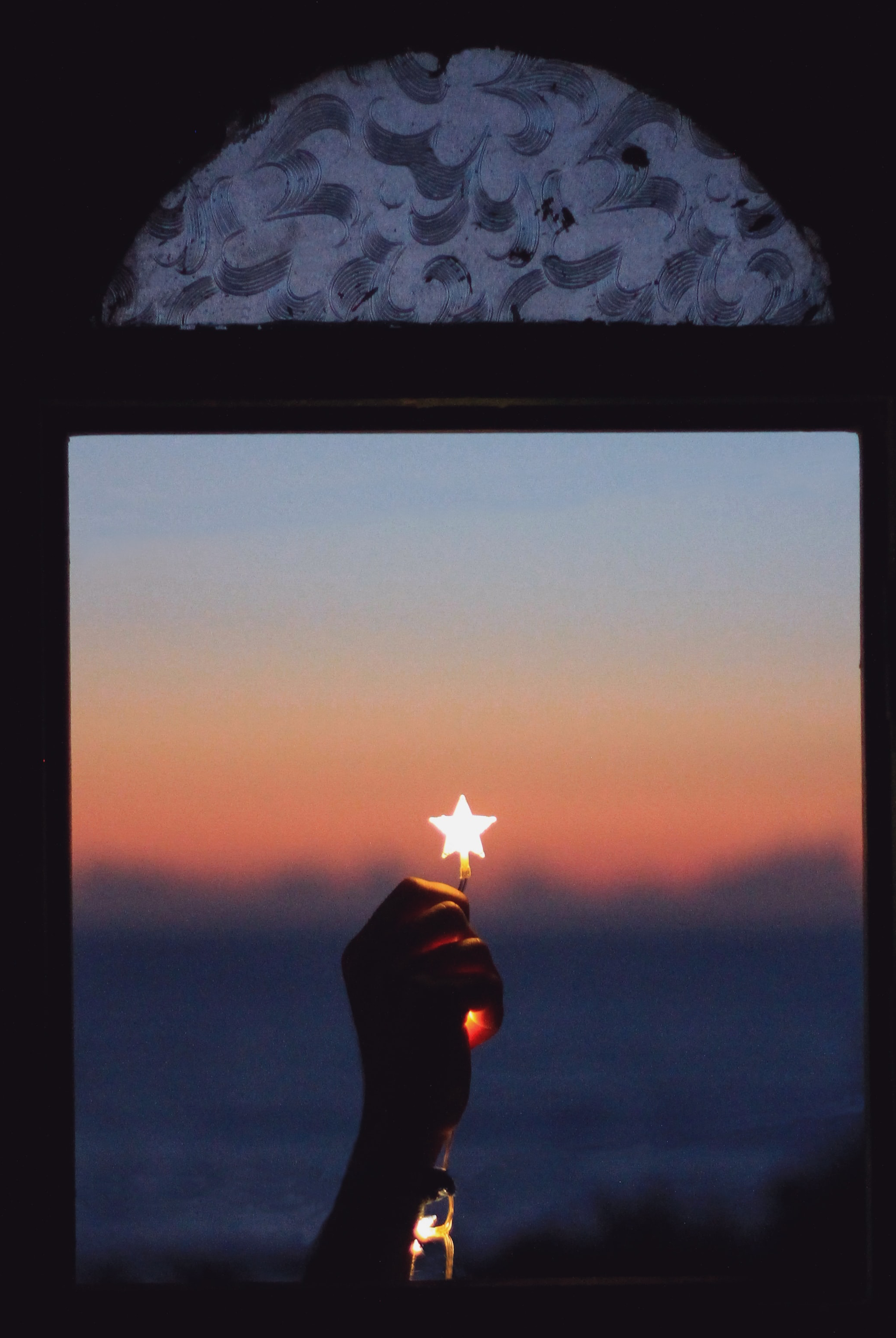 9:00 – 9:30     Networking – Time to Settle In, Re-connect or Participate in Individual                          Ideas for Action Activities if you choose.9:30-10:30     Welcome and Keynote Address featuring Barbara Huff, founder of the                         National Federation for Families and Michigan’s own Gail Lanphear,                          ACMH founder and former Director.10:30- 10:45  Break10:45-12:00  Plenary Panel  - Leading Us Into the Future – Action Planning with                         Lindsay McLaughlin, Director of the Bureau of Children’s Coordinated                        Health Policy and Supports at MDHHS; Robert Sheehan, Director,                          Community Mental Health Association of MI and family/youth leaders.                                                          Wraparound: A family-driven, youth-guided approach to improving                         partnership with Heather Valentiny, Wraparound Coordinator MDHHS12:00 – 1:00 Lunch1:15 – 2:30   Better Together – PAC, ACMH’s Statewide Parent Advisory Committee                       How Family Driven, Youth Guided Can Help Build a Better System with                      JustinTate, MDHHS and Jane Shank, ACMH                      Reimagining Youth Mental Health- A Global Perspective with Krissy Dristy2:30 – 2:45    Break 2:45 – 4:00   Stop the Stigma with YAC , ACMH’s Statewide Youth Advisory                        Committee members Annabelle, Kennedy, and Sara Reynolds, ACMH                        Us vs.Them: Trauma-Informed Partnerships, Practice & Hope, Nichole                         Fitzgerald                       Introduction to the MichiCANS: Michigan's Child and Adolescent Needs                        and Strengths Tool Kimberly Batsche-McKenzie and Lisa Collins MDHHS